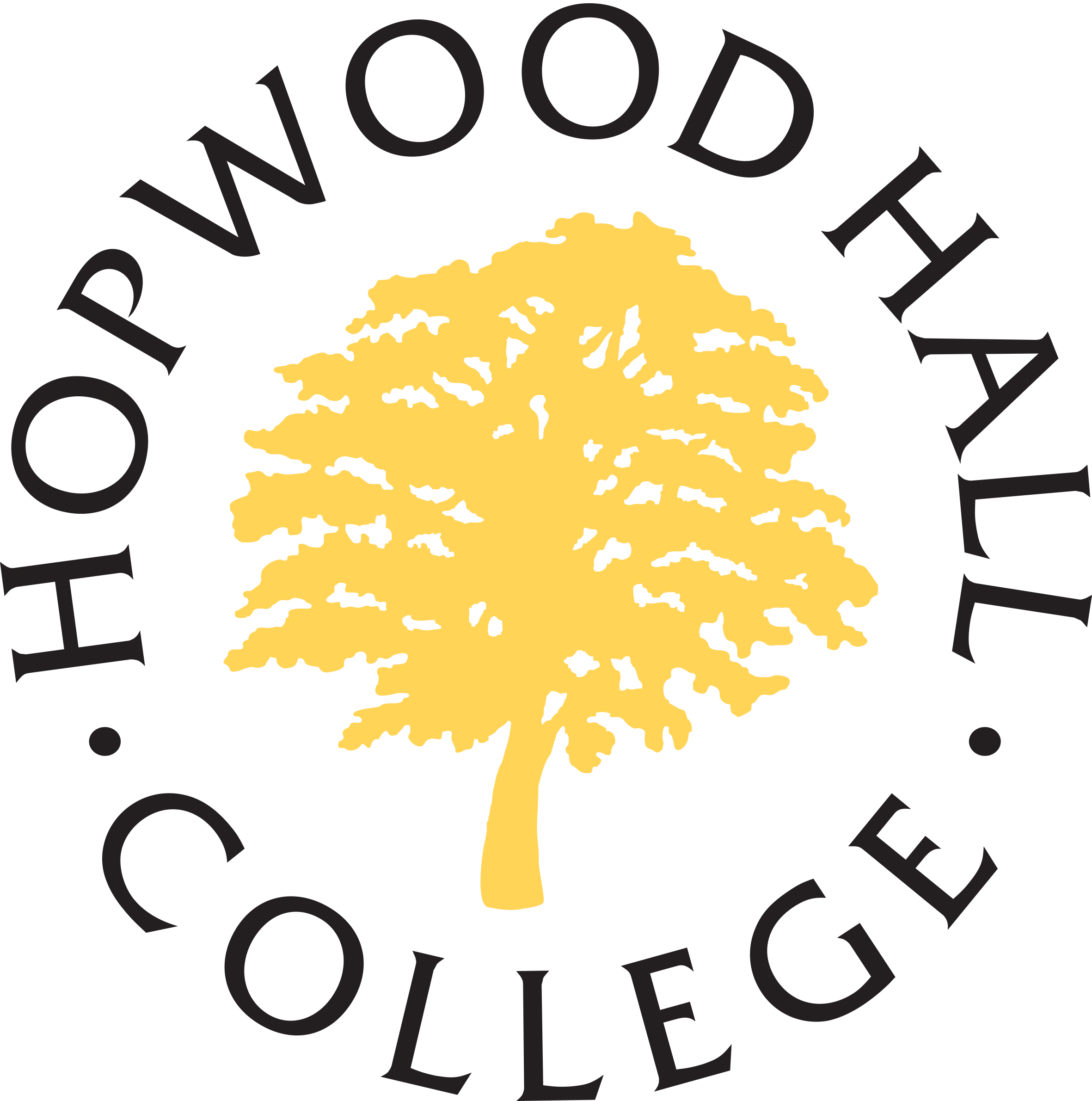 Role DescriptionBusiness Area: CurriculumJob Title: Lecturer Salary Scale: Lecturer 1-6 Location: Hopwood Hall College Accountable to: Programme Manager Hours of Duty: 35 hours per week Special working conditionsThe post holder may be required to work at any location of the College now or in the future in the evening and at weekends. PurposeTo take an active role in the delivery of quality programmes within the Curriculum area. DutiesTo teach on a wide range of full and part-time courses, in line with the college and curriculum area specifications.To contribute to the planning, monitoring and evaluation of the curriculum in the schoolTo prepare and mark assessments as required within the range of programmes timetabledTo promote and participate in the delivery of Basic / Key SkillsTo be responsible for the continuous improvement in attendance, punctuality, retention and achievement of students in designated teaching groups.To produce full, considered and timely reports and references on studentsTo participate in student interviews, enrolment and induction, open days and other liaison activities. To work co-operatively within a team and attend all team meetingsTo fully participate in the college’s ILT strategy including contributing to the upkeep of the section’s intranet siteTo adopt fully all curriculum initiatives adopted by the curriculum areaTo maintain comprehensive and up-to-date knowledge of specialist areasTo maintain current and appropriate resources for all course units taught including Schemes of Work, Lesson Plans, and suitable teaching materials ensuring differentiated learning opportunities are in placeTo contribute to the total learning experience of students within the curriculum areaTo ensure the application of Inclusive Learning in all areas of activityEnsure continuous development and improvement of professional knowledge.Any other duties of a similar level of responsibility as may be required.All staff are responsible for:Children & Vulnerable Adults: safeguarding and promoting the welfare of children and vulnerable adultsEquipment & Materials: the furniture, equipment and consumable goods used in relation to their workHealth / Safety / Welfare: the health and safety and welfare of all employees, students and visitors under their control in accordance with Hopwood Hall College’s safety policy statementsEqual Opportunities: performing their duties in accordance with Hopwood Hall College’s Single Equality SchemeRevisions and updatesThis role description will be reviewed and amended on an on-going basis in line with organisational needs, with consultation with trade unions where required.Person Profile“The College supports the Skills for Life agenda and recognises the importance of all adults having functional literacy and numeracy whatever their role.  All staff are therefore given the support to gain a level 2 qualification in literacy and / or numeracy if they do not already have one and all teaching staff are expected to promote the basic skills of their learners within their subjects.”QualificationsEssential CriteriaTeaching Qualification or willingness to work towardsDesirable CriteriaDegree and/or relevant professional qualification e.g. HNC/D How Identified: ApplicationExperienceEssential CriteriaExperience of teaching within the subject area.If a vocational area practical/industrial experience within that field.How Identified: Application/InterviewSpecialist KnowledgeEssential CriteriaComprehensive knowledge of the subject areaUnderstanding of current educational initiativesCreative and innovative approach to the development of teaching materialsHow Identified: Application/InterviewIT SkillsEssential CriteriaIntermediate level of Microsoft applications particularly word and powerpoint.Willing to undertake IT training relevant to their role.Desirable CriteriaKnowledge of software packages such as promonitor, goldmine and student record systems.Familiar with using VLE’s and E Learning packages.How Identified: Application/InterviewCompetenciesRead this criteria in conjunction with the College Competency Framework – available on the intranet/internet.Hopwood Hall College is committed to guarantee an interview to people with disabilities who meet the minimum essential criteria for a vacancy and to consider them on their abilities.1. Leading and Deciding1. Leading and Deciding1.1 Deciding and initiating actionEssential1.2 Leading and supervising Desirable2. Supporting and Co-operating2. Supporting and Co-operating2.1 Working with people 	Essential2.2 Adhering to principles and values	Essential3. Interacting and Presenting3. Interacting and Presenting3.1 Relating and networking Essential3.2 Persuading and influencing Essential3.3 Presenting and communicating	Essential4. Analysing and Interpreting4. Analysing and Interpreting4.1 Writing and reporting			Essential4.2 Applying expertise and technologyEssential4.3 Analysing		Essential5. Creating and Conceptualising5. Creating and Conceptualising5.1 Learning and researching 	Essential5.2 Creating and innovating 			Essential5.3 Formulating strategies and conceptsLess Relevant6. Organising and Executing6. Organising and Executing6.1 Planning and organising 		Essential 6.2 Developing results and meeting customer expectations	Essential6.3 Following instructions and procedures	Essential7. Adapting and Coping7. Adapting and Coping7.1 Adapting and responding to change	Essential7.2 Coping with pressures and setbacks	Essential8. Enterprising and Performing8. Enterprising and Performing8.1 Achieving personal work goals and objectives 		 Essential8.2 Entrepreneurial and commercial thinking	Desirable